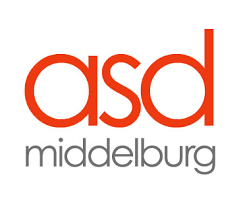 Jaarplan 2022De Adviesraad Sociaal Domein in 2022 VoorwoordInhoudsopgaveInleiding								blz. 2Algemeen								blz. 2Doelstelling en taak van de adviesraad sociaal domeinBreedte van het sociaal domeinRelatie met B&WOrganisatie en werkwijze						blz. 3Samenstelling van de adviesraadBeleidsterreinen en aandachtsgebiedenWerkwijzeWerkgroepenExterne organisatie Aandachtspunten en prioriteiten 2022					blz. 4ToetsingskaderOnderwerpenSlotwoord 								blz. 5InleidingIn het Jaarplan Adviesraad Sociaal Domein Middelburg (ASD) geven wij een overzicht van taken, werkwijze, organisatie, ontwikkelingen en prioriteiten van de adviesraad in 2022. Het jaarplan dient als uitgangspunt bij het opstellen van de vergaderagenda en is geen statisch gegeven. Het actuele jaarplan wordt gepubliceerd op de website van de Adviesraad, www.asdmiddelburg.nlHet is belangrijk om de te verwachten ontwikkelingen in breder perspectief te plaatsen, en de adviezen die we als ASD geven dan ook vanuit een integraal perspectief te omschrijven. Op basis van trends en ontwikkelingen stellen wij onze prioriteiten. We zien als trend b.v. de verwachte verandering van:* gemeente naar gemeenschap, bijv. m.b.t. eenzaamheidsbeleid;* van individueel naar collectief, bijv. m.b.t. woonzorgcentra;* van professioneel naar informeel, bijv. m.b.v. mantelzorg, burenhulp en vrijwilligershulp;Het vertrouwen van de burger in de overheid is in de afgelopen decennia laag geworden. Het is het resultaat van een complex geheel aan ontwikkelingen die het niveau van de gemeente overstijgt. In het licht van de huidige en komende veranderingen en verschuivingen binnen het sociale domein, is het belangrijk dat het vertrouwen tussen de (lokale) overheid en de burger verbetert. Wij willen als ASD meezoeken naar manieren om de kloof tussen overheid en burgers te dichten.Vraag 1: Willen we dit nog steeds? Zo ja, welke mogelijkheden zien we om dit voornemen vorm te geven? Algemeena. Doelstelling en taak van de adviesraad sociaal domeinDe Adviesraad Sociaal Domein (ASD) adviseert het college van Burgemeester en Wethouders, zowel gevraagd als op eigen initiatief, over alle voorkomende zaken op het gebied van het sociaal domein. De ASD speelt in op actuele ontwikkelingen door adviezen op eigen initiatief uit te brengen. Over het voornemen om een advies op eigen initiatief uit te brengen worden het College van B&W en de betrokken ambtenaren tijdig geïnformeerd.De gemeente is verantwoordelijk voor het beleid en de uitvoering van wetten. Daarom is het goed dat de ASD zowel adviseert over het beleid als over de uitvoering. Deze zijn onlosmakelijk met elkaar verbonden. Vroegtijdig adviseren in het proces over concept-stukken is wenselijk (ook een kwestie van vertrouwen). Doorgaans is dit ook effectiever dan reageren op een laatste concept. Daarom gaan we zo vroeg mogelijk in het proces in gesprek met ambtenaren. In die gesprekken fungeren we als klankbord, stellen we vragen, enz. .b. Breedte van het sociaal domeinHet sociale domein is breder dan de WMO, de Jeugdwet, de Participatiewet, en de Wet op de Inburgering. Ook de Wet op de schuldhulpverlening, preventieve gezondheidszorg, wonen en de omgevingswet vallen eronder.  De ASD wil de thema’s (wonen, zorg, jeugd, armoede..) integraal benaderen. Bij onze adviezen kan de input van de verschillende werkgroepen op elkaar worden afgestemd.  c. Relatie met B&WDe ASD hecht belang aan het opbouwen, resp. consolideren van goede contacten met de nieuwe wethouder(s) en de beleidsambtenaren. De ASD wil bij de kennismakingsgesprekken met het nieuwe college aandacht vragen voor onze visie op de breedte van het sociaal domein en de integrale benadering van de thema’s. Voorwaarde voor goed overleg is dat het zowel inhoudelijk als procesmatig goed voorbereid wordt. Een goede, actuele kennisopbouw bij onze leden is hierbij belangrijk.3. Organisatie en werkwijzea. Samenstelling van de adviesraadDe ASD bestaat momenteel uit 12 leden, te weten:Aat de Jong, voorzitterBart van Dijk, secretarisRobert GeertsmaMourijn van ‘t HofLeanne ImanseMarjanne JerasEmmy de Kraker-PauwRob KramerChris de NooijerRudi TomasoaHannie VonkHuug Winfieldb. beleidsterreinen en aandachtsgebiedenDe ASD kent de volgende beleidsterreinen en aandachtsgebieden:● Jeugd en Onderwijs ● Mobiliteit en Toegankelijkheid  ● Werk en Inkomen ● Welzijn en (mantel)zorg ● Wonen en Leefomgeving c. Werkwijze en dataDe ASD vergadert 10x per jaar, in ’t Palet te Middelburg (of indien noodzakelijk via TEAMS).De ASD heeft bestuurlijk (B&W) en ambtelijk overleg. Dit overleg met bestuurders en ambtenaren vindt periodiek plaats met bestuurders en ambtenaren en zorgt voor een continu informatieproces. De ASD overlegt structureel met het college, te weten minimaal 2x per jaar. De wethouder zal minimaal 1x aanschuiven bij het overleg van de ASD. De werkgroepen organiseren hun eigen overleg met de betrokken ambtenaren. Ook is er (regelmatig) een beleidsambtenaar aanwezig bij de vergaderingen van de ASD. In de uit te brengen adviezen zal de adviesraad aandacht besteden aan het stellen van heldere doelen door de gemeente en het inlassen van evaluatiemomenten in de ontwikkeling van voorgenomen beleid. De leden van de ASD vertegenwoordigen niet de inwoners, maar verzamelen zoveel mogelijk perspectieven van (groepen) inwoners, teneinde goed beargumenteerde en onderbouwde adviezen te kunnen geven.  Vraag 2: Dit punt sluit aan bij vraag 1. Hoe willen we dit voornemen zo goed mogelijk vorm geven in 2022?Binnen de ASD zijn de leden actief in verschillende werkgroepen. De adviesraad richt voor de verschillende adviezen werkgroepen op om snel te kunnen reageren  op verschillende onderwerpen. In deze werkgroepen worden de adviezen voorbereid.  Het opbouwen en bijhouden van kennis door het volgen van relevante ontwikkelingen en het opbouwen en onderhouden van relevante netwerken, is hierbij noodzakelijk.Vraag 3: Wij stellen voor dat de leden van de werkgroepen dit punt serieus vorm gaan geven. Vraag: Ideeën om dit vorm te geven zijn bijv. het onderhouden van contacten met relevante organisaties en het bijhouden van vakliteratuur. Zien we dit zitten gezien de beschikbare tijd of zijn er betere ideeën?d. WerkgroepenZoals hierboven al aangegeven, is binnen de ASD afgesproken om niet bij voorbaat een  indeling te maken met vaste werkgroepen. Er worden werkgroepen geformeerd op basis van benodigde kennis over  het betreffende onderwerp en de beschikbaarheid van de leden.  Dit zorgt voor flexibiliteit en daadkracht. Werkgroepen kunnen geformeerd worden op basis van  overleg met ambtenaren en de vragen die aan ons gesteld worden. Ter illustratie: momenteel zijn de volgende werkgroepen actief:Inburgeringswet Verordening WMO en Jeugd - WMO aanbesteding, inrichten algemene voorzieningen Actieplan Sociaal DomeinJeugd- Vaart in Veiligheid -Nieuwe termijn transformatieagendaInkoopstrategie WMOOnafhankelijke CliëntenondersteuningBeschermd WonenMobiliteitVraag 4: Moeten we onze energie blijven steken in klankbordgroepen zoals OCO en TIM? Zo ja, wat is de toegevoegde waarde ervan? e. Externe kontaktenASD wil structureel contacten onderhouden met “aanpalende organisaties” zoals Stichting Welzijn Middelburg (SWM), Orionis en aanwezig zijn bij wijktafels. Daarnaast zoeken we over onderwerpen die zich daarvoor lenen, contact met de adviesraden van de gemeente Veere en gemeente Vlissingen. We nodigen regelmatig externe partijen uit, voor het geven van een presentatie.Aandachtspunten en prioriteiten 2022a. ToetsingskaderVoordat we de adviezen voorleggen aan B&W, leggen we ze langs de meetlat van ons eigen toetsingskader. Items in dit toetsingskader zijn:- gericht op de inhoud (het ‘wat’)● integrale benadering● preventief karakter● verbindend karakter● consequenties van de beleidsmaatregelen voor de kwetsbare groepen in de samenleving- gericht op het proces ( het ‘hoe’ )● de juiste stappen zijn gezet● borging van de uitvoering- gericht op werkwijze (óp welke manier’)● helder, begrijpelijk en éénduidig taalgebruikb. OnderwerpenMet het oog op de ontwikkelingen binnen het sociale domein, staat er In 2022 een aantal onderwerpen hoog op onze agenda:● Mantelzorg en ouderenbeleid● Wonen en zorg. Huisvesting. Decentralisatie beschermd wonen. Preventieve gezondheidszorg.     Ontwikkeling woonzorgvisie. Uitwerking Regiovisie Beschermd Wonen/Maatchappelijke Opvang.       ● Inrichting toegangsproces ● WMO aanbesteding ● Uitvoering participatiewet● Uitvoering inburgeringswet (nieuwe wetgeving per 2022). Huisvesting van statushouders● Wijknetwerken● Inkomens- en armoede voorzieningen. sociale opvang, vroegsignalering schuldhulp, gewijzigde wet     schuldhulpverlening en SROI (Social return on investment). Inkomens- en aanbestedingsbeleid.Vraag 5: Welke van deze onderwerpen verdienen ook onze speciale aandacht in 2022 en welke kunnen worden geschrapt of moeten worden toegevoegd? 5. SlotwoordIn 2022 zal na de gemeenteraadsverkiezingen een nieuw college aantreden. De daaruit te benoemen wethouder met de portefeuille ‘sociaal domein’ zal zich geplaatst zien voor vele uitdagingen als gevolg van de effecten van de Corona-crisis. Denk daarbij aan onderwijs, jeugdproblematiek, armoede en wonen. Aspecten die sowieso al veel aandacht vragen gezien de maatschappelijke ontwikkelingen. De ASD is zich bewust van de grote verantwoordelijkheid van het gemeentebestuur en zal het College van B&W met het uitbrengen van doordachte adviezen zo goed mogelijk ondersteunen in de ontwikkeling en uitvoering van het beleid. De ASD zal daarbij dankbaar gebruik maken van de goede contacten die in de afgelopen periode met de ambtenaren zijn opgebouwd.Middelburg, 11 februari 2022